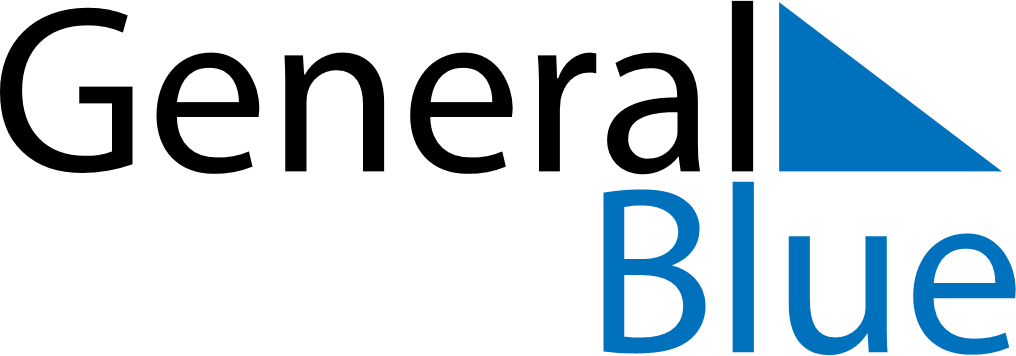 October 2024October 2024October 2024October 2024October 2024October 2024Bunnik, Utrecht, The NetherlandsBunnik, Utrecht, The NetherlandsBunnik, Utrecht, The NetherlandsBunnik, Utrecht, The NetherlandsBunnik, Utrecht, The NetherlandsBunnik, Utrecht, The NetherlandsSunday Monday Tuesday Wednesday Thursday Friday Saturday 1 2 3 4 5 Sunrise: 7:40 AM Sunset: 7:17 PM Daylight: 11 hours and 36 minutes. Sunrise: 7:42 AM Sunset: 7:15 PM Daylight: 11 hours and 32 minutes. Sunrise: 7:43 AM Sunset: 7:12 PM Daylight: 11 hours and 28 minutes. Sunrise: 7:45 AM Sunset: 7:10 PM Daylight: 11 hours and 25 minutes. Sunrise: 7:47 AM Sunset: 7:08 PM Daylight: 11 hours and 21 minutes. 6 7 8 9 10 11 12 Sunrise: 7:48 AM Sunset: 7:05 PM Daylight: 11 hours and 17 minutes. Sunrise: 7:50 AM Sunset: 7:03 PM Daylight: 11 hours and 13 minutes. Sunrise: 7:52 AM Sunset: 7:01 PM Daylight: 11 hours and 9 minutes. Sunrise: 7:53 AM Sunset: 6:59 PM Daylight: 11 hours and 5 minutes. Sunrise: 7:55 AM Sunset: 6:56 PM Daylight: 11 hours and 1 minute. Sunrise: 7:57 AM Sunset: 6:54 PM Daylight: 10 hours and 57 minutes. Sunrise: 7:59 AM Sunset: 6:52 PM Daylight: 10 hours and 53 minutes. 13 14 15 16 17 18 19 Sunrise: 8:00 AM Sunset: 6:50 PM Daylight: 10 hours and 49 minutes. Sunrise: 8:02 AM Sunset: 6:47 PM Daylight: 10 hours and 45 minutes. Sunrise: 8:04 AM Sunset: 6:45 PM Daylight: 10 hours and 41 minutes. Sunrise: 8:05 AM Sunset: 6:43 PM Daylight: 10 hours and 37 minutes. Sunrise: 8:07 AM Sunset: 6:41 PM Daylight: 10 hours and 33 minutes. Sunrise: 8:09 AM Sunset: 6:39 PM Daylight: 10 hours and 29 minutes. Sunrise: 8:11 AM Sunset: 6:37 PM Daylight: 10 hours and 25 minutes. 20 21 22 23 24 25 26 Sunrise: 8:12 AM Sunset: 6:34 PM Daylight: 10 hours and 21 minutes. Sunrise: 8:14 AM Sunset: 6:32 PM Daylight: 10 hours and 18 minutes. Sunrise: 8:16 AM Sunset: 6:30 PM Daylight: 10 hours and 14 minutes. Sunrise: 8:18 AM Sunset: 6:28 PM Daylight: 10 hours and 10 minutes. Sunrise: 8:20 AM Sunset: 6:26 PM Daylight: 10 hours and 6 minutes. Sunrise: 8:21 AM Sunset: 6:24 PM Daylight: 10 hours and 2 minutes. Sunrise: 8:23 AM Sunset: 6:22 PM Daylight: 9 hours and 58 minutes. 27 28 29 30 31 Sunrise: 7:25 AM Sunset: 5:20 PM Daylight: 9 hours and 55 minutes. Sunrise: 7:27 AM Sunset: 5:18 PM Daylight: 9 hours and 51 minutes. Sunrise: 7:29 AM Sunset: 5:16 PM Daylight: 9 hours and 47 minutes. Sunrise: 7:30 AM Sunset: 5:14 PM Daylight: 9 hours and 43 minutes. Sunrise: 7:32 AM Sunset: 5:12 PM Daylight: 9 hours and 40 minutes. 